Социальным предпринимателям Приморья помогли взглянуть на свое дело по-новому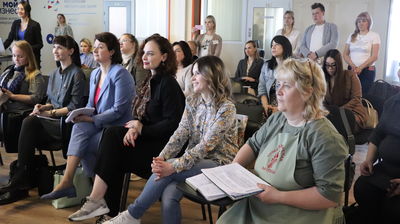 В центре «Мой бизнес» завершился второй акселератор «Бизнес от сердца». 15 социальных предпринимателей защитили свои бизнес-проекты и получили обратную связь от экспертов в разных областях и потенциальных партнеров. Участники обучения, получившие статус «социального предприятия», смогут претендовать на грант на развитие бизнеса до 500 000 рублей.На акселератор предприниматели пришли с собственными бизнес-проектами в диапазоне от работы с детьми до выпуска функциональных продуктов питания – всего было 50 участников. В ходе месячного интенсива они изучили основы маркетинга, инвестирования и менеджмента.Проекты предпринимателей получили поддержку со стороны персональных трекеров и прошли разностороннюю экспертизу. Самые яркие разработки были представлены на публичной защите представителям власти, бизнеса и общественности. Сергей Заболотный пришел на акселератор с проектом расширения программы по раскрытию лидерского и бизнес-потенциала «Фабрика предпринимательства. Дети».«Самые серьезные изменения на акселераторе “Бизнес от сердца” претерпел я сам — если раньше у меня, как у предпринимателя, было настороженное отношение к государственным органам, то тут я осознал, что государство готово к сотрудничеству с бизнесом для улучшения качества жизни через развитие детей. Знания, которые я получил в ходе тренинга, обычно даются на платных курсах, а тут все бесплатно. По итогам курса у меня появилось видение финансового будущего проекта и понимание, куда ему двигаться дальше», – рассказал Сергей Заболотный.Стаж работы с детьми Ирины Снегиревой (центр развития ребенка «Маленький гений», г. Артем) – больше 30-ти лет. По ее словам, акселератор «Бизнес от сердца» тоже помог ей по-новому взглянуть на работу своего центра.«Участие в акселераторе стало для меня стимулом расти — мы поставили перед собой много новых задач, которые надо решать. Полученные знания навели меня на мысль о необходимости оптимизации имеющихся у компании ресурсов.  Это поможет нам поделиться тем, что мы делаем, с как можно большим числом людей», – рассказала Ирина Снегирева.Важной составляющей акселератора стал нетворкинг — возможность найти среди участников партнеров для дальнейших проектов.«Одно из важнейших достижений акселератора “Бизнес от сердца” – объединение социальных предпринимателей на одной платформе и снятие барьеров между ними для совместной работы. Участники курса разбирали в группах кейс каждого участника, находя решение его проблемы. Это настолько их сблизило, что даже предприниматели из одной сферы стали относиться друг к другу как партнеры и по-дружески делиться своими ноу-хау», – рассказала руководитель Центра инноваций социальной сферы (подразделение центра «Мой бизнес») Ольга Кудинова.Предприниматели, имеющие статус «социального предприятия», после прохождения бизнес-акселератора смогут претендовать на грант до 500 000 рублей. Средства гранта имеют целевое назначение и могут быть направлены на аренду или ремонт нежилого помещения, а также мебели, техники, присоединения к объектам инженерной инфраструктуры, оплату коммунальных услуг и другое.Кроме того, обладатели статуса «социальное предприятие» смогут снизить налоговую нагрузку до 1% по упрощённой системе налогообложения, получить займ под 1,5% и также весь спектр бесплатных услуг от центра «Мой бизнес».Подробную информацию про образовательные мероприятия центра «Мой бизнес» и поддержку социальных предприятий можно уточнить по телефону: 8 (423) 279-59-09. Зарегистрироваться, а также узнавать о графике обучающих мероприятий можно на сайте центра «Мой бизнес» в разделе «Календарь событий» и в социальных сетях: Facebook, Instagram и Telegram-канале «Приморье для бизнеса».Отметим, что организация бесплатного обучения для предпринимателей и социального бизнеса, является одним из ключевых направлений работы центра «Мой бизнес» в рамках национального проекта «МСП и поддержка индивидуальной предпринимательской инициативы», а также частью большого комплекса мероприятий по улучшению инвестиционного климата в регионе.